ELŐTERJESZTÉS POLGÁRMESTERI HATÁROZATHOZAz adóztatásról szóló 2019. évi beszámolóA Kormány 40/2020.(III.11.) rendeletében az élet- és vagyonbiztonságot veszélyeztető tömeges megbetegedést okozó humánjárvány következményeinek elhárítása, a magyar állampolgárok egészségének és életének megóvása érdekében Magyarország egész területére veszélyhelyzetet hirdetett ki.A katasztrófavédelemről és a hozzá kapcsolódó egyes törvények módosításáról szóló 2011. évi CXXVIII. törvény 46.§ (4) bekezdése rögzíti, hogy „Veszélyhelyzetben a települési önkormányzat képviselő-testületének, a fővárosi, megyei közgyűlésnek feladat- és hatáskörét a polgármester, illetve a főpolgármester, a megyei közgyűlés elnöke gyakorolja. Ennek keretében nem foglalhat állást önkormányzati intézmény átszervezéséről, megszüntetéséről, ellátási, szolgáltatási körzeteiről, ha a szolgáltatás a települést is érinti.”A Belügyminisztérium és a Miniszterelnökség 2020. március 27. napján kiadott tájékoztatója értelmében A katasztrófavédelmi törvény 46.§ (4) bekezdése alapján sem a képviselő-testület, sem a bizottságok ülésének Magyarország helyi önkormányzatairól szóló 2011. évi CLXXXIX. törvény szerinti összehívására nincs lehetőség, a képviselő-testület valamennyi hatáskörét a polgármester gyakorolja, a képviselő-testületnek veszélyhelyzetben nincs döntési jogköre. A tájékoztató leírja azt is, hogy arra természetesen van mód, főleg a kialakult járványügyi helyzetben a polgármester emailben vagy más módon kikérje a képviselő-testület tagjainak véleményét, a döntés felelőssége azonban a polgármesteré.Az önkormányzati hatáskörökről szóló 1990. évi XX. törvény 138.§ (3) bekezdés g) pontja szerint a képviselő-testület a jegyző beszámoltatása útján ellenőrzi az adóztatást, tájékoztatja a lakosságot a helyi adókból származó bevételek összegéről. Jegyző Asszony és a Költségvetési- és adóosztály Adóirodája által elkészített beszámoló jelen előterjesztésem melléklete. Jelen előterjesztésemet Ábrahámhegy Község Önkormányzata Képviselő-testületének a határozathozatalt megelőzően, véleményének kikérése és hozzájárulásának kérése céljából előzetesen elektronikus úton megküldöm.Ábrahámhegy, 2020. május 19.		ÁBRAHÁMHEGY KÖZSÉG ÖNKORMÁNYZATA POLGÁRMESTERÉNEK…/2020.(V.27.) HATÁROZATAÁbrahámhegy Község Önkormányzatának Polgármestere a katasztrófavédelemről és a hozzá kapcsolódó egyes törvények módosításáról szóló 2011. évi CXXVIII. törvény 46.§ (4) bekezdése szerinti hatáskörében eljárva, Ábrahámhegy Község Önkormányzata Képviselő-testületének véleménye kikérésével és hozzájárulásával a következőHATÁROZATOThozom.Az élet- és vagyonbiztonságot veszélyeztető tömeges megbetegedést okozó humánjárvány következményeinek elhárítása, a magyar állampolgárok egészségének és életének megóvása érdekében Magyarország Kormánya által a 40/2020.(III.11.) Kormányrendeletben kihirdetett veszélyhelyzetre tekintettel és a katasztrófavédelemről és a hozzá kapcsolódó egyes törvények módosításáról szóló 2011. évi CXXVIII. törvény 46.§ (4) bekezdése szerinti hatáskörömben eljárva Ábrahámhegy Község Önkormányzatának a 2019. évi adóztatásról és az adóbevételek alakulásáról szóló beszámolót elfogadom és felkérem a Badacsonytomaji Közös Önkormányzati Hivatal Költségvetési- és adóosztályát, hogy az adókból származó bevételek összegéről a lakosságot tájékoztassa.Hatridő:	azonnalFelelős:	Kugler Márta adóigazgatási ügyintéző		Tamás Lászlóné osztályvezetőTisztelt Képviselő-testület!Tisztelt Polgármester Úr!Tájékoztatom a Képviselő-testületet arról, hogy az önkormányzati hatáskörökről szóló 1991. évi XX. törvény 138.§ (3) bekezdés g)-h) pontja szerint Képviselő-testület a jegyző beszámoltatása útján ellenőrzi az adóztatást, tájékoztatja a lakosságot a helyi adókból származó bevételek összegéről.Az alábbiakban számolunk be a 2019. évi adóztatásról és az adóbevételek alakulásáról.Az adóztatás célja a törvényekben, helyi rendeletben előírt adók folyamatos beszedésének biztosítása. Tekintettel arra, hogy az adóztatás rendszere nem minden esetben párosul a kötelezettség önkéntes, hatósági kényszert nélkülöző teljesítésével, önmagában a leghatékonyabb igazgatási tevékenység sem éri el a célját, ha a bevallott, vagy feltárt adó befizetése elmarad.A végrehajtási ügyszak úgy tehető a leginkább hatékonnyá, ha az adóhatóság az adófizetési kötelezettség teljesítését folyamatosan figyelemmel kíséri, a keletkező adótartozásokat rendszeresen kimutatja és ezen belül biztosítja a hátralékos adónemek adózónkénti kimutatását.Tisztelt Képviselő-testület!A zárszámadási rendelet összesítve tartalmazza a helyi adók, a gépjárműadó, a késedelmi pótlék, a talajterhelési díj teljesítésének százalékos arányát, mely a következőképpen oszlik meg adónemenként:2019. évben összesen 54 848 ezer Ft adóbevétel (helyi adók, gépjárműadó, késedelmi pótlék, talajterhelési díj) folyt be, mely 2019-ban nem maradt el a költségvetésben betervezett bevételtől.A költségvetésben előirányzott adóbevételi terv a helyi adók, a késedelmi pótlék és a talajterhelési díj tekintetében a fentiek szerinti %-ban teljesült. A telekadó esetében 2019. évben a teljesítés az előző évekhez viszonyítva is további csökkenést mutat.Az iparűzési adó mértéke 2019. évben: 1,7%.Az iparűzési adóban a bevétel tervezése nehezebb, mint a kivetéses adóknál, hiszen itt a vállalkozók önbevallás útján – a gazdálkodási eredményeik alapján – teljesítik adófizetési kötelezettségüket. Év közben szűnnek meg vállalkozások, alakulnak újak, nyújtanak be önrevíziót akár 5 évre visszamenőleg, rendelkeznek a túlfizetésekről.Előre nem látható, hogy mely vállalkozások fognak a jövőben fizetési nehézséggel küzdeni, esetleg felszámolás alá kerülni, megszűnni, mely cégek fognak székhelyet, telephelyet változtatni, vagy éppen tevékenységük, árbevételük fog szűkülni.2019. évben 13 252 ezer Ft iparűzési adó folyt be, mely jóval meghaladja a tervezett összeget.A gépjárműadó nem helyi adó, alkalmazását teljes mértékben a gépjárműadóról szóló 1991. évi LXXXI. törvény határozza meg. A gépjárműadó törvény 2019. évre szóló módosításai mértékemelést nem tartalmaztak. A személygépjárművek és motorkerékpárok továbbra is a teljesítmény és a kor szerint adóztak a törvényben meghatározott öt adómérték sáv szerint. A tehergépjárművek gépjárműadójának alapja továbbra is az önsúly maradt.Az adatokat az adóztatáshoz minden esetben a BM Központi Hivatalának járműnyilvántartásából kapjuk.A beszedett gépjárműadó 40 %-a képezte az önkormányzat bevételét. A gépjárműadó bevétel összegét – az adó mértékén túl – adott évben nem csak a gépjárművek száma befolyásolja, hanem a gépjárművek összetétele is, kora is.2019. évben 2 717 ezer Ft gépjárműadó folyt be, amely a teljes gépjárműadó bevétel 40%-a. A gépjárműadó bevétel 60%-a átutalásra került a Magyar Államkincstár gépjárműadó bevételi számlájára.Az adózás rendjéről szóló 2017. évi CL. törvény értelmében a helyi adók, a gépjárműadó késedelmes megfizetése esetén az esedékesség napját követő naptól késedelmi pótlékot kell fizetni, melynek mértéke minden naptári nap után a késedelem, illetve az esedékesség előtti igénybevétel (felszámítás) időpontjában érvényes jegybanki alapkamat 5 százalékponttal növelt mértékének 365-öd része. Mulasztási bírságot bevallási késedelem, vagy annak elmulasztása esetén szabunk ki.2019. évben 108 ezer Ft késedelmi pótlékot fizettek be az adózók. Sem a késedelmi pótlék, sem a majd kiszabandó bírságok összegét előre tervezni nem lehet, sokban függ az adózási moráltól és a behajtási munka eredményességétől.A nagyobb összegű pótléktartozások többnyire jelzálogjoggal is biztosítottak, de a megfizetés ideje kétséges.Talajterhelési díjat a csatornára rá nem kötött ingatlanok tulajdonosainak kell fizetni. A fizetésre kötelezettek névsorát, illetve a fogyasztott víz mennyiségét a víz-és csatorna üzemeltetését végző szolgáltató év elején megküldi, amely alapján kerülnek kiküldésre a bevallások.A talajterhelési díj egységdíjának mértéke 1200 Ft/m³. Az egységdíjat a felszín alatti víz állapota szempontjából érzékeny területeken lévő települések besorolásáról szóló 27/2004. (XII. 25.) KvVM rendelet melléklete és a Ktd. 3. számú melléklete alapján 3-as (területérzékenységi) szorzóval kell számítani, tekintettel arra, hogy Ábrahámhegy községet a jogszabály a fokozottan érzékeny területek közé sorolja.A 2019. évben befolyt 169 ezer Ft az önkormányzat környezetvédelmi alapjának a bevételét képezi.Adóbehajtás:Az adóbehajtási munka egész évben folyamatosan és eredményesen történik.Az inkasszókat elektronikus úton, banki terminálon keresztül közvetlenül az adós bankjához nyújtjuk be, így  előfordul, hogy egy így indított megbízással akár már másnap a számlánkon lehet a pénz, s nem fordulhat elő, hogy esetleg valamely pénzintézetnél az adós pont még az inkasszó beérkezése előtt leüríti a számláját.A gépjárműadó behajtása érdekében, ha a tartozás összege az évi tételt meghaladja, akkor van lehetőségünk a gépjármű forgalomból való kivonatására. Az adózók gépjárművére kezdeményezhető a Közlekedésigazgatási Hatóságnál a forgalomból való kivonása gépjárműadó és pótléktartozás miatt, melynek eredményeként sok esetben – az autó forgalomba való visszahelyezése érdekében – az adótartozás megfizetésre kerül.A jogszabály-változás miatt lehetővé vált, hogy a forgalomból kivont autót is értékesíthesse a tulajdonosa, s azt az új tulajdonos ismételten forgalomba helyezze, anélkül, hogy a régi tulajdonos az adótartozást megfizetné. Így, ezen végrehajtási, behajtási módozat nemigen hat kényszerítőleg a gépjárműadót nem fizetőkre.Egyéb feladatok:Az önkormányzati adóhatóság az adók beszedése mellett számos olyan, jogszabályban előírt kötelező hatósági feladatot is ellát, melyeknek nincs, vagy igen csekély a bevételi hozadéka.A 2019. évben 70 db adó- és értékbizonyítványt állítottunk ki Ábrahámhegy község közigazgatási területén elhelyezkedő ingatlanokról. A legtöbb megkeresés hagyatéki eljárás lefolytatásához és ahhoz szükséges jogsegélykérelemként érkezett.Évről évre emelkedik a végrehajtási eljárásokhoz kapcsolódó adó- és értékbizonyítvány elkészítésére irányuló kérelmek száma is. Ezen esetekben a hagyatéki eljáráshoz minden esetben szükséges az ingatlan fekvése szerinti önkormányzati adóhatóságnak az adó- és értékbizonyítvány kiállítása.Ritkább esetben készül adó- és értékbizonyítvány gyámhivatali eljárás (többnyire kiskorúakat érintő adásvétel esetén), szociális igazgatási eljárás (idősotthoni elhelyezéshez, térítési díj megállapításához), államilag támogatott hitelfelvételhez, valamint bírósági peres eljárásokhoz kapcsolódóan.Kérem a Tisztelt Képviselő-testületet, hogy a 2019. évi adóztatásról és adóbevételek alakulásáról szóló beszámolót megvitatni, s a határozati javaslattal együtt elfogadni szíveskedjenek.Ábrahámhegy, 2020. május 19.						Tisztelettel:ÁBRAHÁMHEGY KÖZSÉG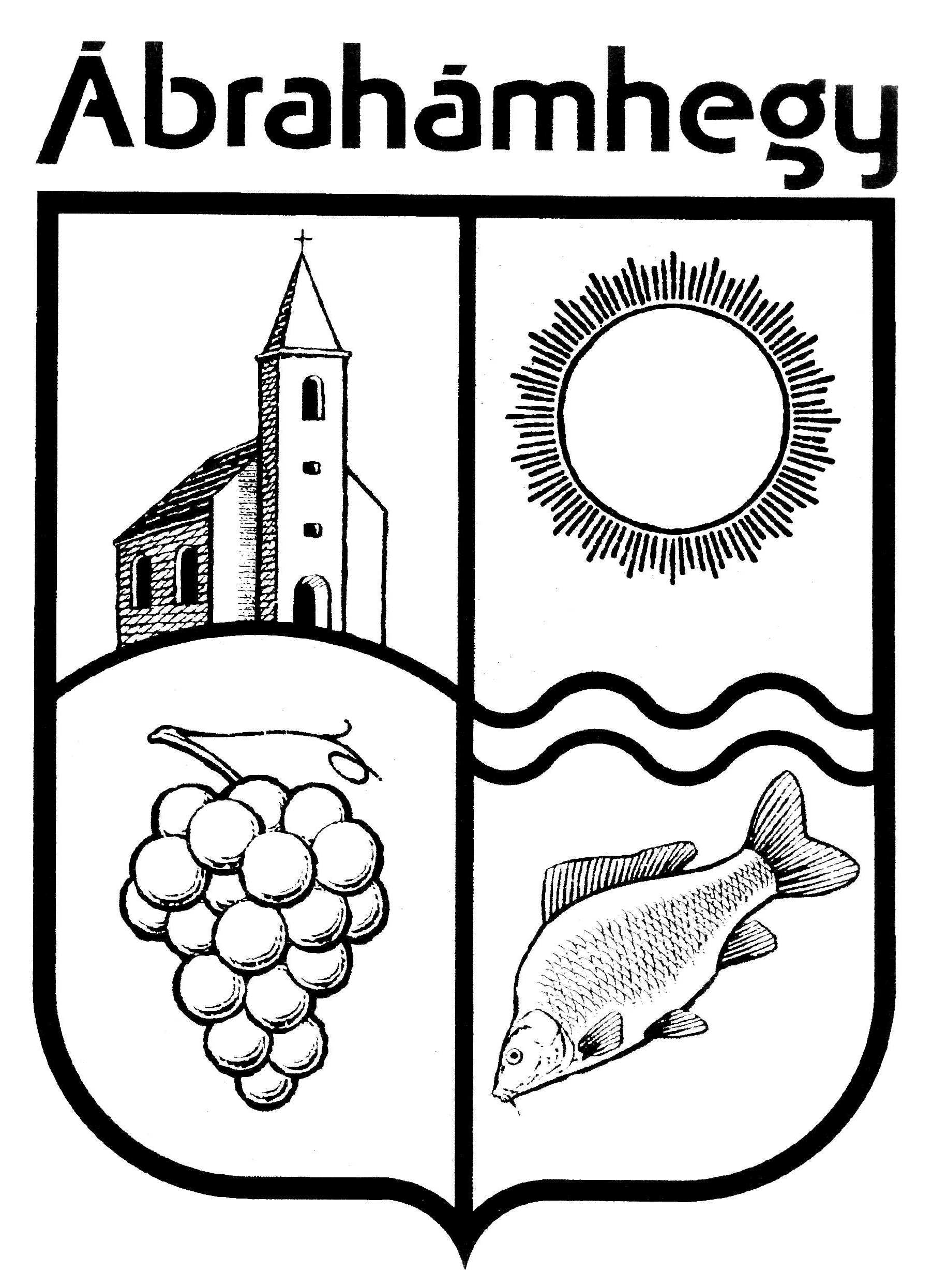 POLGÁRMESTERÉTŐL8256 Ábrahámhegy, Badacsonyi út 13.    Telefon: +36 87 471 506Vella Ferenc Zsoltpolgármester2019. évi előirányzat (eFt)2019. évi teljesítés (eFt)Teljesítés százalékban2019. évet megelőző hátralékból behajtottösszeg (eFt)Építményadó38 60036 09293,50581Telekadó07393,6912Idegenforgalmi adó2 7002 43790,2574Iparűzési adó9 50013 252139,504 517Gépjármű adó2 9002 71793,70195Késedelmi pótlék10810810054Talajterhelési díj169169 10079Összesen:53 97754 848101,615 512Wolf Viktóriajegyző